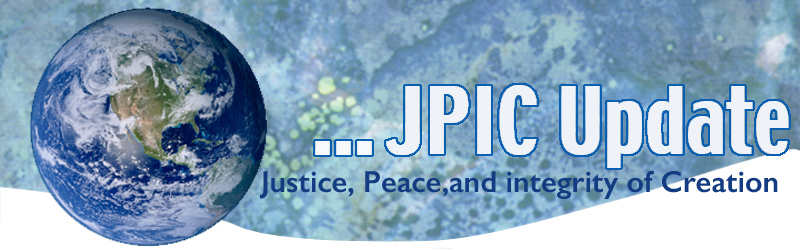 June 24, 2019 "We are not separate. We are inextricably interrelated. The rose is the garbage, the soldier is the civilian, the criminal is also the victim. ‘This is like this, because that is like that.’ No one among us has clean hands. None of us can claim that the situation is not our responsibility. The child who is forced to work as a prostitute is that way because of the way we are. The refugees who are forced to live in camps have to live like that because of the way we live. The arms dealers do their business so that our economies can continue to grow and they can benefit. Wealth and poverty, the affluent society and the poor society, inter-are. The wealth of our society is made of the poverty of the other."              -Thich Nhat Hanh, The Other ShoreJune 22-29	Religious Freedom WeekJune 26	International Day in Support of Victims of TortureJulyJuly 4	Independence Day				      *****************TAKING ACTIONBe a voice for the voiceless
*********************Immigration Legislation Needed Now!On June 5th, the Dream and Promise Act (H.R. 6) passed the House in a 237-187 vote! This is an important step in creating a pathway to citizenship for Dreamers, TPS holders, and DED recipients. As wonderful as this successful House vote is, we know that the fight is not over. The Senate must quickly follow suit to provide a pathway to citizenship and protection from deportation for our immigrant family. On June 11th Senate Judiciary Committee Ranking Member Dianne Feinstein (D-Calif.) spoke about the need to ensure that the humanitarian standards our laws require are being upheld at our southern border. Senator Feinstein also called for a bipartisan bill to addresses the needs of the immigration system in handling increased numbers of asylum cases while maintaining the basic rights of children. If you leave in California, please call Senators Feinstein and Harris to encourage action on introducing and passing a comprehensive, humanitarian bill on immigration. If you live in another state, please contact your senators to do the same. You can call 202 224-3121 to reach your senators by phone or can go onto the web site of your congress persons, send an email. Or write a letter.No War With IranIt's urgent that your members of Congress hear from you now and help de-escalate the situation with Iran. The Trump administration's threats again Iran risk a potentially devastating military conflict and increase the odds that Iran will build nuclear weapons.
Declaration of PeaceAnnouncing a new feature on the Beyond Was website: an interactive map displaying the 500+ organizations around the world that have signed World BEYOND War's Declaration of Peace. View the map, and find organizations near you! Organizations can be added to the map by signing the Declaration of Peace.WE UNDERSTAND THAT WARS AND MILITARISM MAKE US LESS SAFE RATHER THAN PROTECT US, THAT THEY KILL, INJURE AND TRAUMATIZE ADULTS, CHILDREN AND INFANTS, SEVERELY DAMAGE THE NATURAL ENVIRONMENT, ERODE CIVIL LIBERTIES, AND DRAIN OUR ECONOMIES, SIPHONING RESOURCES FROM LIFE-AFFIRMING ACTIVITIES. WE COMMIT TO ENGAGE IN AND SUPPORT NONVIOLENT EFFORTS TO END ALL WAR AND PREPARATIONS FOR WAR AND TO CREATE A SUSTAINABLE AND JUST PEACE. 			    ***************************INFORMATION/RESOURCES			       ***************************Pope Francis on the Ecological CrisisToday's ecological crisis, especially climate change, threatens the very future of the human family, and this is not an exaggeration. For too long we have collectively ignored the fruits of scientific analysis, and "catastrophic predictions can no longer be viewed with contempt and irony" (Enc. Laudato si ' , 161 ). Any discussion on climate change and the energy transition must therefore assume the best fruits of scientific research available today and allow it to be touched in depth. From an address of Pope Francis to the participants of a meeting of the Dicastery for the Service of the Integral Human Development on Energy and Care of Our Common Home.UN chief supports Mexican plan to address migration United Nations Secretary-General Antonio Guterres has voiced his support for Mexico's Integral Development Plan, which is aimed at resolving issues of security and poverty that are driving migration in Central America. The initiative was developed by the Economic Commission for Latin America and the Caribbean together with officials from El Salvador, Guatemala, Honduras and Mexico and is expected to receive funding from Mexico, Spain and Germany.Report: Poor nations bear the brunt of the world's 70.8M displaced Conservative estimates suggest violent conflicts, persecution and war forced approximately 70.8 million people from their homes last year -- an average of 37,000 displacements each day, according to the Global Trends report from the Office of the United Nations High Commissioner for Refugees. Fewer than 7% of refugees were resettled last year, the report says.How to Create Pathways to Leadership for Women at Work
Women are underrepresented in leadership roles, from corporate board rooms to political office and more. How can organizations ensure more women are part of leadership teams? This SmartFocus from Michigan Ross explores the small steps toward gender equity in the workplace.